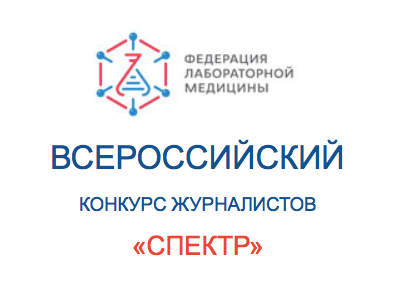 ЗАЯВКАна участие в конкурсе средств массовой информации «СПЕКТР-2018»СВЕДЕНИЯ ОБ АВТОРЕ:Фамилия, имя, отчество: Дата рождения: Место работы и должность: Контактные телефоны: Адрес электронной̆ почты:СВЕДЕНИЯ О МАТЕРИАЛАХ (указать номинацию, название материала, ссылка на размещенный материал, текст, вложенный файл…):